OPEN DOORS: School FeedbackIt was great to welcome so many families to our Open Doors on Monday 29th August for our initial ‘Meet the Teacher’ event.  We received some encouraging feedback: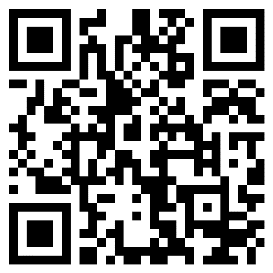 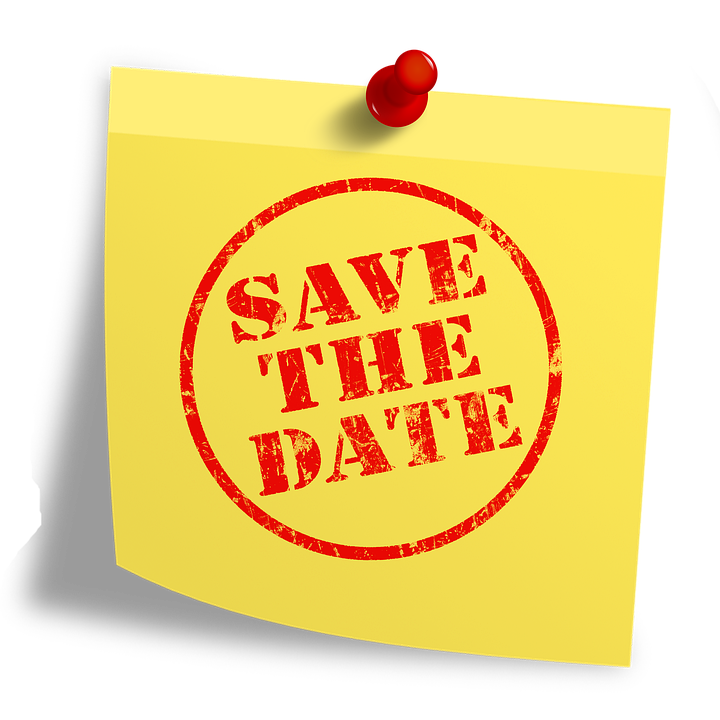 